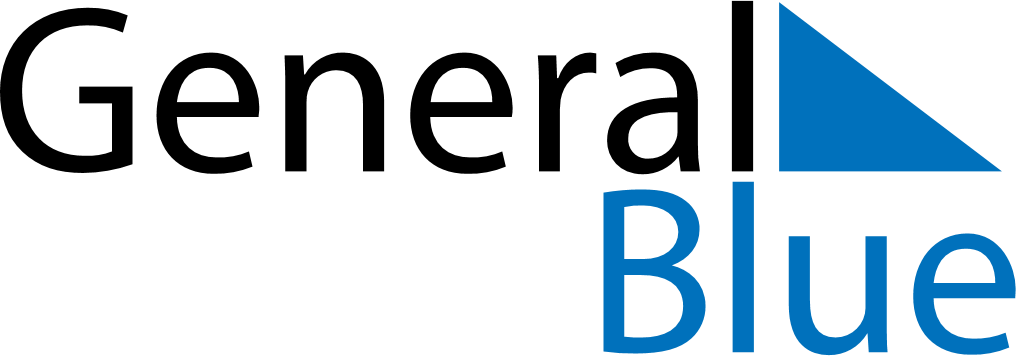 February 2024February 2024February 2024February 2024February 2024February 2024Kampung Baharu Nilai, Negeri Sembilan, MalaysiaKampung Baharu Nilai, Negeri Sembilan, MalaysiaKampung Baharu Nilai, Negeri Sembilan, MalaysiaKampung Baharu Nilai, Negeri Sembilan, MalaysiaKampung Baharu Nilai, Negeri Sembilan, MalaysiaKampung Baharu Nilai, Negeri Sembilan, MalaysiaSunday Monday Tuesday Wednesday Thursday Friday Saturday 1 2 3 Sunrise: 7:26 AM Sunset: 7:26 PM Daylight: 11 hours and 59 minutes. Sunrise: 7:26 AM Sunset: 7:26 PM Daylight: 12 hours and 0 minutes. Sunrise: 7:26 AM Sunset: 7:26 PM Daylight: 12 hours and 0 minutes. 4 5 6 7 8 9 10 Sunrise: 7:26 AM Sunset: 7:26 PM Daylight: 12 hours and 0 minutes. Sunrise: 7:26 AM Sunset: 7:26 PM Daylight: 12 hours and 0 minutes. Sunrise: 7:26 AM Sunset: 7:27 PM Daylight: 12 hours and 0 minutes. Sunrise: 7:26 AM Sunset: 7:27 PM Daylight: 12 hours and 0 minutes. Sunrise: 7:26 AM Sunset: 7:27 PM Daylight: 12 hours and 0 minutes. Sunrise: 7:26 AM Sunset: 7:27 PM Daylight: 12 hours and 0 minutes. Sunrise: 7:26 AM Sunset: 7:27 PM Daylight: 12 hours and 1 minute. 11 12 13 14 15 16 17 Sunrise: 7:26 AM Sunset: 7:27 PM Daylight: 12 hours and 1 minute. Sunrise: 7:26 AM Sunset: 7:27 PM Daylight: 12 hours and 1 minute. Sunrise: 7:26 AM Sunset: 7:27 PM Daylight: 12 hours and 1 minute. Sunrise: 7:26 AM Sunset: 7:27 PM Daylight: 12 hours and 1 minute. Sunrise: 7:26 AM Sunset: 7:27 PM Daylight: 12 hours and 1 minute. Sunrise: 7:26 AM Sunset: 7:27 PM Daylight: 12 hours and 1 minute. Sunrise: 7:25 AM Sunset: 7:27 PM Daylight: 12 hours and 1 minute. 18 19 20 21 22 23 24 Sunrise: 7:25 AM Sunset: 7:27 PM Daylight: 12 hours and 2 minutes. Sunrise: 7:25 AM Sunset: 7:27 PM Daylight: 12 hours and 2 minutes. Sunrise: 7:25 AM Sunset: 7:27 PM Daylight: 12 hours and 2 minutes. Sunrise: 7:25 AM Sunset: 7:27 PM Daylight: 12 hours and 2 minutes. Sunrise: 7:25 AM Sunset: 7:27 PM Daylight: 12 hours and 2 minutes. Sunrise: 7:24 AM Sunset: 7:27 PM Daylight: 12 hours and 2 minutes. Sunrise: 7:24 AM Sunset: 7:27 PM Daylight: 12 hours and 2 minutes. 25 26 27 28 29 Sunrise: 7:24 AM Sunset: 7:27 PM Daylight: 12 hours and 3 minutes. Sunrise: 7:24 AM Sunset: 7:27 PM Daylight: 12 hours and 3 minutes. Sunrise: 7:24 AM Sunset: 7:27 PM Daylight: 12 hours and 3 minutes. Sunrise: 7:23 AM Sunset: 7:27 PM Daylight: 12 hours and 3 minutes. Sunrise: 7:23 AM Sunset: 7:27 PM Daylight: 12 hours and 3 minutes. 